Základní škola Mánesova Otrokovicepořádáve středu 10. dubna 2019 13.30 – 18.00 h zápis dětí do 1.třídypro školní rok 2019 /2020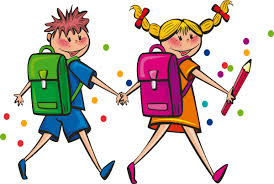 Zapsány budou děti, které se narodily od 1. 9. 2012 do 31. 8. 2013,a ty, které měly v loňském roce odloženou školní docházku.Je v plné kompetenci rodičů, kterou základní školu zvolí pro výchovu a vzdělávání svého dítěte. Přijímáme i děti mimo spádový obvod.K zápisu s sebou přineste rodný list dítěte.Těšíme se na setkání s VámiPodrobné informace k zápisu najdete na www.zsotrman.cz v sekci Rodiče – Pro budoucí prvňáčky .       Nabízíme možnost objednání se do časového harmonogramu na tel. 577 924 103.